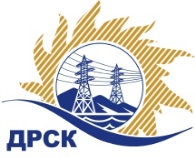 Акционерное Общество«Дальневосточная распределительная сетевая  компания»Протокол №623/УКС -ВПЗакупочной комиссии запроса котировок в электронной форме «Строительство ТП, ЛЭП 6-10 кВ (в том числе ПИР) для технологического присоединения потребителей на территории филиала ПЭС (АО «ЦСД»)» (Лот № 12614.1) Способ и предмет закупки: запрос котировок в электронной форме на право заключения договора «Строительство ТП, ЛЭП 6-10 кВ (в том числе ПИР) для технологического присоединения потребителей на территории филиала ПЭС (АО «ЦСД»)», закупка 12614НМЦ лота в соответствии с Извещением о закупке: 3 697 944,40 рублей без учета НДСКОЛИЧЕСТВО ПОДАННЫХ ЗАЯВОК НА УЧАСТИЕ В ЗАКУПКЕ: три заявкиВОПРОСЫ, ВЫНОСИМЫЕ НА РАССМОТРЕНИЕ ЗАКУПОЧНОЙ КОМИССИИ:О рассмотрении результатов оценки заявок УчастниковОб отклонении заявки Участника ОБЩЕСТВО С ОГРАНИЧЕННОЙ ОТВЕТСТВЕННОСТЬЮ "ЭЛБИ ГЕНЕРАЦИЯ"О признании заявок соответствующими условиям Документации о закупкеО ранжировке заявокО выборе победителя закупкиВОПРОС №1. О рассмотрении результатов оценки заявок УчастниковРЕШИЛИ:Признать объем полученной информации достаточным для принятия решения.Принять цены, полученные на процедуре вскрытия конвертов с заявками участников запроса цен.ВОПРОС №2. Об отклонении заявки Участника ОБЩЕСТВО С ОГРАНИЧЕННОЙ ОТВЕТСТВЕННОСТЬЮ "ЭЛБИ ГЕНЕРАЦИЯ"РЕШИЛИ:Отклонить заявку Участника ОБЩЕСТВО С ОГРАНИЧЕННОЙ ОТВЕТСТВЕННОСТЬЮ "ЭЛБИ ГЕНЕРАЦИЯ" от дальнейшего рассмотрения на основании пп. А п. 4.9.6. Документации о закупке, как несоответствующую следующим требованиям:ВОПРОС №3 «О признании заявок соответствующими условиям Документации о закупке»РЕШИЛИ:	Признать заявки Общество с ограниченной ответственностью "Восточные энерго-строительные технологии", ОБЩЕСТВО С ОГРАНИЧЕННОЙ ОТВЕТСТВЕННОСТЬЮ "ТЕХЦЕНТР" соответствующими условиям Документации о закупке и принять их к дальнейшему рассмотрению.ВОПРОС №4. О ранжировке заявокРЕШИЛИ:         Утвердить ранжировку заявок:ВОПРОС №5. О выборе победителя закупкиРЕШИЛИ:Признать Победителем закупки Участника, занявшего 1 (первое) место в ранжировке по степени предпочтительности для Заказчика: Общество с ограниченной ответственностью "Восточные энерго-строительные технологии" (ИНН/КПП 2537094590/254001001 ОГРН 1122537003621) с ценой заявки 3 697 944,40 руб. без НДС. Срок выполнения работ: до 31.12.2019. Условия оплаты: Заказчик перечисляет на расчетный счет Подрядчика аванс (10% от стоимости работ) с учетом НДС-20%.  Предварительная оплата (аванс), вносится в течение 30 (тридцати) календарных дней с даты получения Заказчиком счета, выставленного Подрядчиком, но не ранее чем за 30 (тридцать) календарных дней до даты начала выполнения работ. Оплата выполненных работ производится Заказчиком на расчётный счёт Подрядчика в течение 30 (тридцати) календарных дней с момента подписания актов сдачи-приемки выполненных работ, на основании выставленных Подрядчиком счетов с учетом зачета авансового платежа. Срок действия оферты: в течение 90 календарных дней с даты вскрытия конвертов (15.10.2019).Инициатору договора обеспечить подписание договора с Победителем не ранее чем через 10 (десять) календарных дней и не позднее 20 (двадцати) календарных дней после официального размещения итогового протокола по результатам закупки, с учетом результатов преддоговорных переговоров (в случае проведения таковых), в том числе получение положительного экспертного заключения/согласования в части ценообразующих документов в соответствии с действующим у Заказчика Регламентом согласования ценообразующей документации (при условии наличия данного требования в ЛНД(А) Заказчика).Победителю закупки в срок не позднее 3 (трех) рабочих дней с даты официального размещения итогового протокола по результатам закупки обеспечить направление по адресу, указанному в Документации о закупке, информацию о цепочке собственников, включая бенефициаров (в том числе конечных), по форме и с приложением подтверждающих документов согласно Документации о закупке.ИсполнительИгнатова Т.А. 8(416-2) 397-307 ignatova-ta@drsk.ru город БлаговещенскЕИС № 31908350179____.11.2019№ п/пНаименование, адрес и ИНН Участника и/или его идентификационный номерДата и время регистрации заявки1ООО «ЭЛБИ ГЕНЕРАЦИЯ» (ИНН/КПП 2536210250/253601001 ОГРН 1082536013999)15.10.2019 03:072ООО «Восточные энерго-строительные технологии» (ИНН/КПП 2537094590/254001001 ОГРН 1122537003621)15.10.2019 07:543ООО «ТЕХЦЕНТР» (ИНН/КПП 2539057716/253901001 ОГРН 1032502131056)15.10.2019 08:19№п/пДата и время регистрации заявкиНаименование Участника, его адрес, ИНН и/или идентификационный номерЦена заявки, руб. без НДС 15.10.2019 03:07ООО «ЭЛБИ ГЕНЕРАЦИЯ» (ИНН/КПП 2536210250/253601001 ОГРН 1082536013999)3 697 944,4015.10.2019 07:54ООО «Восточные энерго-строительные технологии» (ИНН/КПП 2537094590/254001001 ОГРН 1122537003621)3 500 000,0015.10.2019 08:19ООО «ТЕХЦЕНТР» (ИНН/КПП 2539057716/253901001 ОГРН 1032502131056)3 697 944,40№ п/пОснования для отклоненияВ составе заявки отсутствуют: Действующие выписки из реестра членов СРО на право выполнять проектные и строительно-монтажные работы, что не соответствует п. 9.5.1. Приложения 1 – Технического задания Документации о закупке; Действующие свидетельство о регистрации электротехнической лаборатории, что не соответствует п. 9.1.4. Приложения 1 – Технического задания Документации о закупке. Ответ на дополнительный запрос Участником не представлен.Место в ранжировке (порядковый № заявки)Наименование Участника и/или идентификационный номерДата и время регистрации заявкиИтоговая цена заявки, 
руб. без НДС Возможность применения приоритета в соответствии с 925-ПП1 местоОбщество с ограниченной ответственностью "Восточные энерго-строительные технологии" 
ИНН/КПП 2537094590/254001001 
ОГРН 112253700362109.10.2019 07:523 500 000.00нет2 местоОБЩЕСТВО С ОГРАНИЧЕННОЙ ОТВЕТСТВЕННОСТЬЮ "ТЕХЦЕНТР" 
ИНН/КПП 2539057716/253901001 
ОГРН 103250213105615.10.2019 08:193 697 944.40нетСекретарь Закупочной комиссии:Челышева Т.В. _____________________________